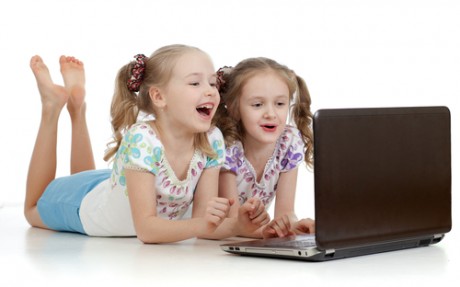 Рекомендации родителям по предупреждению компьютерной зависимости у ребёнкаДля профилактики компьютерной зависимости психологи советуют следующее:1.Показывать личный положительный пример. Важно, чтобы слова не расходились с делом. И если отец разрешает играть сыну не более часа в день, то сам не должен играть по три-четыре.2.Ограничьте время работы с компьютером, объяснив, что компьютер – не право, а привилегия, поэтому общение с ним подлежит контролю со стороны родителей. Резко запрещать работать на компьютере нельзя. 3.Если ребёнок уже склонен к компьютерной зависимости, он может проводить за компьютером два часа в будний день и три – в выходной, но обязательно с перерывами.4.Предложить  другие возможности времяпрепровождения. Можно составить список дел, которыми можно заняться в свободное время. Желательно, чтобы в списке были совместные занятия (походы в кино, на природу, игра в шахматы и т.д.)5.Использовать компьютер как элемент эффективного воспитания, в качестве поощрения (например, за хорошее поведение, за проявленную самостоятельность и аккуратность в одевании, уборке игрушек).6.Обращать внимание на игры, в которые играют дети, т.к. некоторые из них могут стать причиной бессонницы, раздражительности, агрессивности, специфических страхов.7.Обсуждать игры вместе с ребёнком. Отдавать предпочтение развивающим  играм. Крайне важно научить ребёнка критически относиться к компьютерным играм, показывать, что это очень малая часть доступных развлечений, что жизнь гораздо разнообразней, что игра не заменит общения.8.Если родители самостоятельно не могут справиться с  проблемой, необходимо обращаться к психологам.Больше общайтесь с вашим ребенком, обсуждайте свои и его чувства – основной причиной возникновения компьютерной зависимости у детей психологи считают недостаток общения.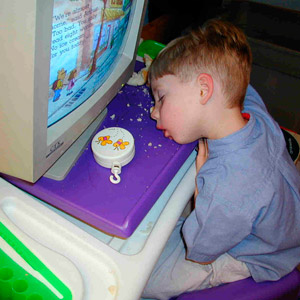 Миф №1: Общение с компьютером портит детское здоровье.Существуют четыре основных вредных фактора: нагрузка на зрение, стеснённая поза, нагрузка на психику, излучение. Проанализируем каждый из них по порядку.Нагрузка на зрение. Это первый и самый главный фактор. Именно из-за нее через непродолжительное время у ребенка возникают головная боль и головокружение. Если работать на компьютере достаточно долго, то зрительное переутомление может привести к устойчивому снижению остроты зрения. Влияющие факторы здесь: качество монитора, содержание изображения и время работы за монитором. Однако заметим сразу, компьютер не является основной причиной развития близорукости у ребенка. Огромную роль в этом играют наследственность, телевизор, чтение в темноте.  При грамотной постановке дела нагрузка на зрение от компьютера может быть значительно снижена. Ребёнок дошкольного  возраста может проводить за компьютером не более 10-20 минут, после чего необходимо сделать перерыв и небольшую гимнастику для глаз. Очень полезным будет научить ребёнка специальной гимнастике для глаз.Если у малыша проблемы со зрением, то садиться за монитор ему можно только в очках. Ни в коем случае не разрешайте ребёнку работать за компьютером в темноте. Расположите дисплей так, чтобы свет из окна не падал на экран и не светил в глаза. Проследите, чтобы расстояние от детских глаз до экрана составляло 50-70 см. Стеснённая поза. Вторым по вредности фактором, влияющим на здоровье, является стесненная поза. Сидя за компьютером, ребенок должен смотреть с определенного расстояния на экран и одновременно держать руки на клавиатуре или органах управления. Это вынуждает его тело принять определенное положение и не изменять его до конца работы. В этом отношении компьютер гораздо опаснее телевизора, который позволяет свободно двигаться. Из-за стесненной позы возникает следующие нарушения. Заболевания суставов кистей рук. При работе за компьютером рука человека вынуждена совершать много мелких движений, сильно устает, а при длительной работе развиваются хронические заболевания. Многие держат на столе резиновую эластичную игрушку или кольцо-экспандер и с его помощью время от времени разминают кисти рук.Затрудненное дыхание. Это самый коварный из всех врагов. Вынесенные вперед локти не дают свободно двигаться грудной клетке, и это приводит к астме, развитию приступов кашля и иным явлениям. Остеохондроз. При длительном сидении с опущенными плечами возникает стойкое изменение костно-мышечной системы, а иногда искривление позвоночника Проследите, чтобы кисти рук малыша находились на уровне локтей, а запястья – на опорной планке. Также необходимо сохранять прямой угол (90 градусов) в области суставов. И, конечно, как можно больше разнообразьте досуг ребёнка: между компьютерными играми ребёнок должен играть в подвижные игры, гулять, заниматься спортом. Не разрешайте малышу перекусывать за компьютером: эта вредная во всех смыслах привычка может остаться на всю жизнь.Психическая нагрузка.Третий по важности фактор – нагрузка на детскую психику. Компьютер требует не меньшей сосредоточенности, чем вождение автомобиля. И всё же психическую нагрузку можно уменьшить. Во-первых, в работе следует делать перерывы, во-вторых, необходимо следить за содержательной стороной игр. Легче всего для детского восприятия статическое, крупное цветное изображение в сопровождении звука. Достаточно безопасно рассматривать картинки или фотографии в сопровождении дикторского текста. Хуже для психики и для глаз воспринимается рисование на компьютере: здесь звук не играет отвлекающей роли, а всю работу выполняют глаза. Напрягая зрение, ребёнок напрягается сам. Всё это происходит и во время чтения с экрана текста, поэтому поиск информации в Интернете нужно дозировать. Ну и, наконец, настоящие вредители – игры, содержащие движущееся на высокой скорости изображение и мелкие элементы.Излучение.Изначально все родители боятся радиации от компьютерного монитора. Но должна вам сказать, что у современных мониторов предусмотрены все меры безопасности: в частности, собственно то, что называется радиацией (гамма-лучи и нейтроны), монитор вообще не производит. В нём просто нет устройств со столь высокой энергией. Также ничего не излучает системный блок. Но вы наверно заметили, что нигде в квартире пыль не скапливается с такой скоростью, как на компьютерном столе. Дело в том, что на электроннолучевой трубке кинескопа имеется потенциал в 100 раз выше напряжения в сети. Сам по себе потенциал не опасен, но он создаётся между экраном дисплея и лицом сидящего перед ним, и разгоняет осевшие на экран пылинки до огромных скоростей. И эти пылинки летят, естественно, во все стороны и оседают на компьютерный стол и лицо ребёнка. Следовательно, необходимо постоянно снижать количество пыли в помещении посредством влажной уборки. А ребёнка, вставшего из-за компьютерного стола, следует умыть прохладной водой или протереть лицо влажной салфеткой.Миф№2:  Компьютерные игры приносят только вред.Вопрос: В какие игры играет ваш сын (дочь)? Каковы правила и продолжительность этих игр?Игры на компьютере: Аркадные игры развивают реакцию и способность принимать решения в сложной обстановке. Логические игры развивают мышление, сообразительность и находчивость. Аркадно-логические игры развивают сообразительность и скорость реакции. В активных играх большую роль имеет звук выстрелов и разрывов снарядов. Деловые игры помогают почувствовать себя специалистом в какой-нибудь профессии познакомиться с интересными профессиями. Большинство квестов сделаны на английском языке, поэтому они помогают изучать язык. Полезные стороны игр: компьютерные игры развивают логику, мышление, память, внимательность, в некоторых играх развивает знание иностранных языков, знание компьютера и т.д.Отрицательные стороны игр: психические расстройства, ухудшение зрения, развитие жестокости, игры как “наркотики”, ухудшение физической, учебной подготовки. Итоговые рекомендации для правильного применения игровых программ с целью воспитания и развития младшего школьника:- Прежде всего, выбирайте жанр игры в соответствии с темпераментом и склонностями ребёнка: одним детям лучше подходят спокойные, размеренные игры, другим – активные, динамические.- Разрешайте дольше играть в игры с исследовательским содержанием, чем с развлекательным. Если ребёнок проявляет инициативу, пытается разрешить возникшую проблему, анализирует сложившуюся ситуацию и делает из неё выводы – такая игра, несомненно, содержит элементы исследования. - Продолжительность игры выбирайте в соответствии с возрастом ребёнка и характером игры. Ритм и продолжительность игры должны быть сбалансированы: если ритм игры напряжён, то игра не должна быть продолжительной.- Не прерывайте игру ребёнка до завершения эпизода – малыш должен покидать компьютер с сознанием успешно выполненного дела.- Постарайтесь, чтобы ребёнок усвоил главный принцип продолжительности игровых сеансов – нельзя играть в игры в ущерб жизненно важным занятиям, таким как сон, еда, отдых, физкультура, игры на свежем воздухе и др.Миф№3: Компьютер только для игр и развлечений.Что же такое компьютерные программы для детей, в чем их польза, а в чем их недостатки?В работах Л.А. Венгера, посвященных развитию и обучению детей дошкольного возраста, можно найти научное обоснование и подтверждение того, как компьютер может помочь интеллектуальному росту ребенка. Компьютерные игры составлены так, чтобы ребенок мог представить себе не единичное понятие или конкретную ситуацию, а получил обобщенное представление обо всех похожих ситуациях или предметах.1 чудо: Таким образом, у детей развиваются такие важнейшие операции мышления как обобщение и классификация, которые при стандартном обучении начинают формироваться с 6-7 лет.2 чудо: Таким образом, у детей очень рано начинает развиваться так называемая знаковая функция сознания, то есть понимание того, что окружающий нас мир - это и реальные предметы, и картинки, схемы, это слова и уравнения и, наконец, это наши мысли, которые являются наиболее сложным, идеальным уровнем действительности. "Знаковая функция сознания" лежит в основе самой возможности мыслить без опоры на внешние предметы. О важности такого мышления и сложности его развития говорят известные многим родителям трудности при обучении детей счету или чтению "про себя". Компьютерные игры дают возможность облегчить процесс перехода психического действия из внешнего плана во внутренний.3 чудо: Не только психологи, но и родители, и воспитатели, занимающиеся с детьми на компьютере, заметили, что в процессе этих занятий улучшаются память и внимание детей. Детская память непроизвольна, дети запоминают только яркие, эмоциональные для них случаи или детали, и здесь опять незаменимым помощником является компьютер. 4 чудо: Он делает значимым и ярким содержание усваиваемого материала, что не только ускоряет его запоминание, но и делает его более осмысленным и долговременным.5 чудо: Компьютерные игры имеют большое значение не только для развития интеллекта детей, но и для развития их моторики, точнее для формирования моторной координации и координации совместной деятельности зрительного и моторного анализаторов. В любых играх действия рук нужно сочетать с видимым действием на экране. Так, совершенно естественно, без дополнительных специальных занятий, развивается необходимая зрительно-моторная координация.Вывод: Развивающие компьютерные игры для детей – это отличный способ самообразования. Компьютер помогает выявить и развить способности ребенка.Является великолепным способом самообучения.Развивает самостоятельное мышление.Усиливает концентрацию внимания.Учит ребенка быстро переключаться с одного действия на другое.Анкета для родителейФ.И.О. родителей________________________________________________________Группа _________________________________________________________________СПАСИБО!Тест "Определение зависимости от компьютерных игр"  А.В. КотляроваБлагодарим за участие в опросе и искренние ответы!Анализ исследованияЗа каждый ответ "да" начисляется один балл. Если сумма набранных ответов превышает три балла, то велика вероятность того, что увлечение Вашего ребенка компьютерными играми может перерасти в зависимость.Вопрос Есть ли у Вас дома компьютер?Считаете ли  вы, что  компьютер необходимо  иметь  в семье так же, как  холодильник, телевизор и т.д.?____________________________________________________________Сколько времени в день Ваш ребёнок проводит за компьютером?_______________________________________________Цель использования компьютера ребёнком (выберите и подчеркните):- поиск в интернет информации(музыка, ролики, фильмы и т.д.);- общение;- просмотр фильмов;- чтение книг;- компьютерные игрыКакие игры предпочитает (выберите и подчеркните)?а) игры – войны
б) стратегические
в) типа "тетрис"
г) графическиеЗнакомы ли Вам названия, правила этих игр?___________________________________ _________________________Ваше мнение: Компьютер – это: а) врагб) другв)другое_________________________________________________________Утверждение"да""нет"Ребенок испытывает затруднения, раздражается, грустит при необходимости закончить компьютерную игруРади компьютерной игры ребенок жертвует времяпровождением с семьей, друзьямиРебенок преимущественно находится в хорошем настроении, занимаясь компьютерными играмиИз-за компьютерной игры ребенок пренебрегает сномИгра за компьютером – главное средство для снятия стресса у ребенкаПосле компьютерной игры у ребенка возникают головные болиВ обычной жизни ребенок испытывает пустоту, раздражительность, подавленность, которые исчезают при игре за компьютеромПри помощи игры за компьютером ребенок достигает жизненных целей, решает проблемыПосле компьютерной игры у ребенка возникают нарушения аппетита, стулаИз-за компьютерной игры ребенок пренебрегает питаниемРебенок испытывает потребность проводить за игрой все больше времениИз-за компьютерной игры ребенок пренебрегает личной гигиенойВо время компьютерной игры ребенок полностью отрешается от реальной действительности, целиком переносясь в мир игрыПосле компьютерной игры у ребенка возникает сухость слизистой оболочки глазИз-за компьютерной игры у ребенка появляются проблемы в семье, в отношениях с людьми, но он продолжает игратьИгра за компьютером служит ведущим средством для достижения комфортного состояния ребенка